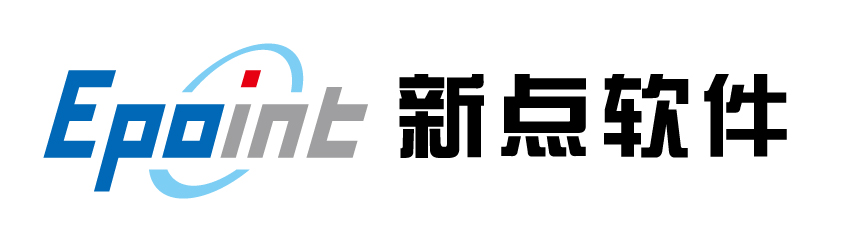 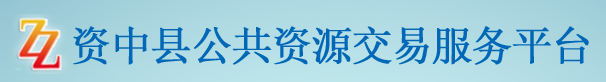 主管单位操作手册登录首先单位通过以下网址登录资中县公共资源交易中心网站：http://zz.njztb.cn/TPFront/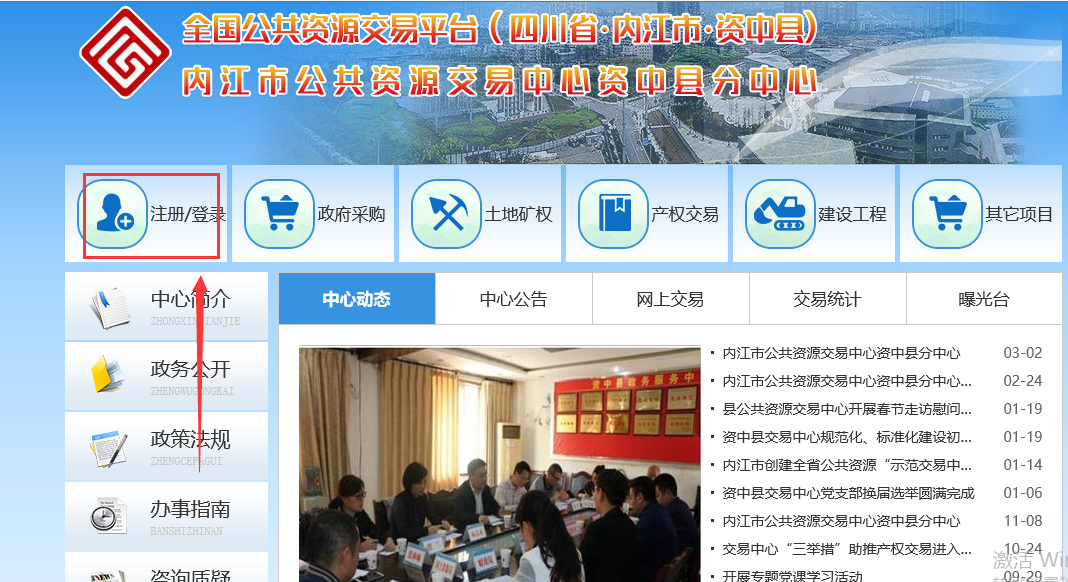 然后点击注册/登录，接下来继续点击，土地矿权——管理部门；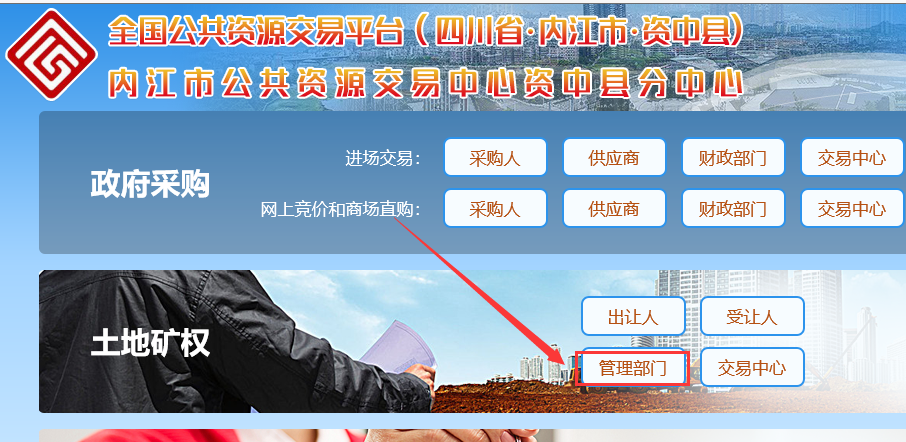 然后到登录界面，输入帐号和密码， 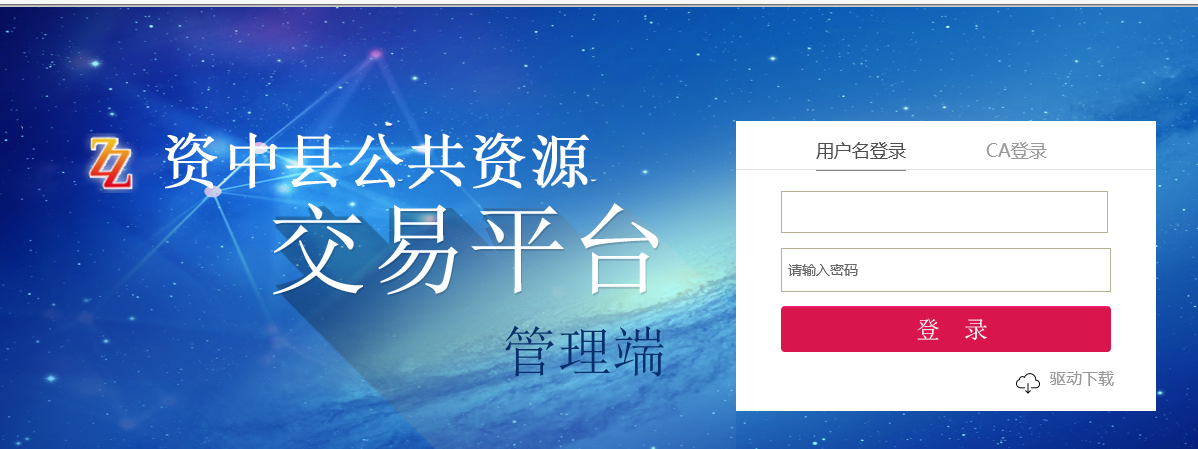 然后进入系统，在首页【待办事宜】栏目系统会提示提交上来需要审核的项目，点击对应项目进去详情审核界面；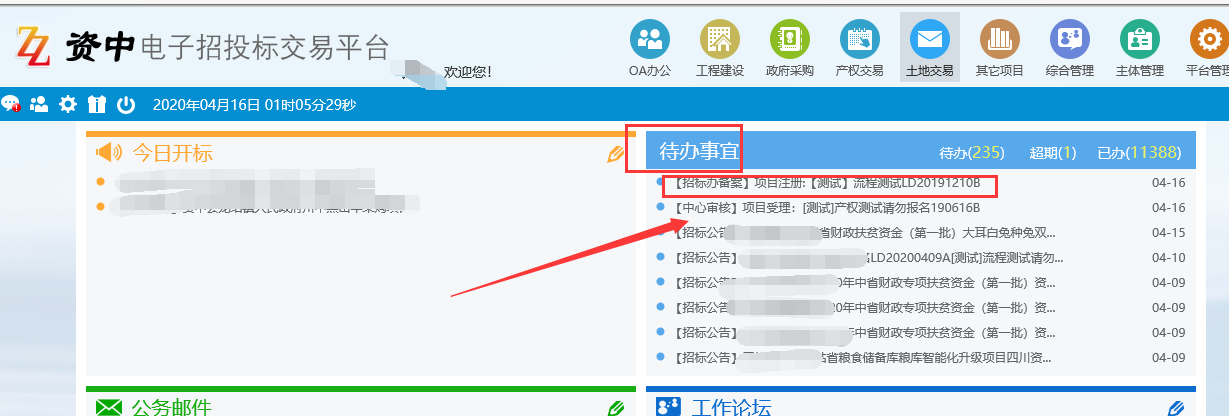 点击对应项目进去详情审核界面，审核本项目登记的信息或者下载上传的附件信息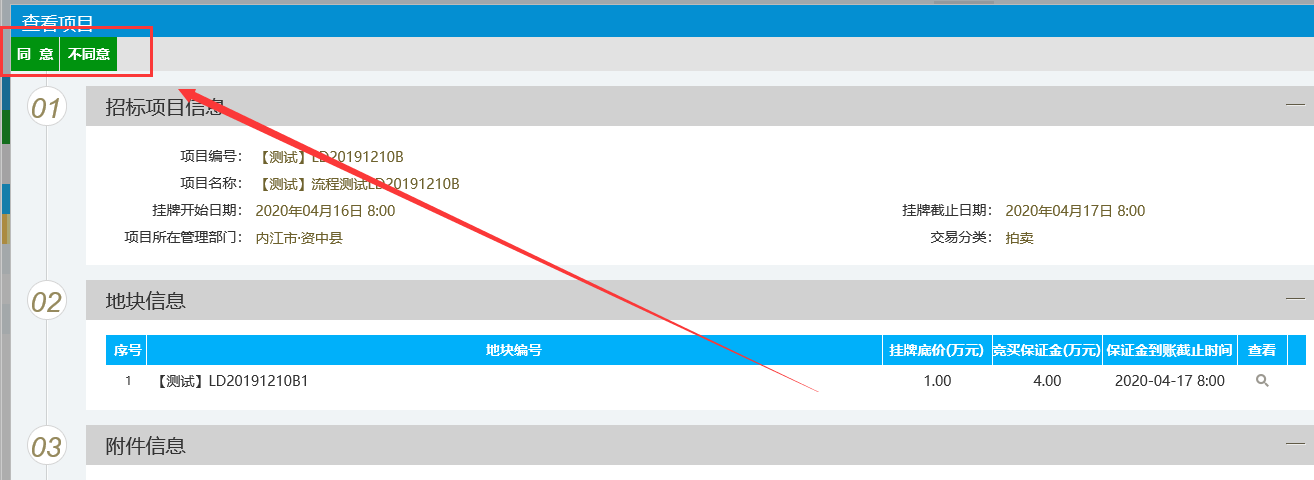 若对登记的信息确认无误，直接点击坐上叫【同意】按钮，通过本次项目登记；若登记信息存在错误，或者需要修改，可以点击左上角【不同意】按钮，将该信息登记会退给发起人，待修改后再次提交确认。